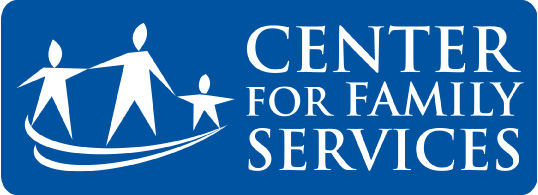 Recovery Center Volunteer Supervisor ChecklistItems for volunteer supervisors to discuss with new members:Program overview including:Mission and goalsServices provided Special needs of the service population Physical layout of the site including:Where and how to enter and exit the siteWhere to park Where to sign inSafety and emergency procedures specific to the site and programIntroductions with relevant program/site staff including:Staff members’ roles in the program and necessary contact information Program structure and lines of communication relevant to the volunteer’s assignmentVolunteer’s assignment description Volunteer’s role within the programExpectations of the position Program-specific guidelines including:ConfidentialityPhoto/Social media policiesDress code 